Ge eller ta bort tillgång till minderårigs journal (avser barn mellan 13 och 15 år)Minderåriga mellan 13 och 15 år och deras vårdnadshavare kan ges direktåtkomst till journalinformation för en specifik enhet om det finns särskilda behov. Om barnet själv ges tillgång kommer det att gälla först från det att barnet fyllt 13 år. Om vårdnadshavarna ges tillgång kommer de att fortsätta ha tillgång till barnets journal även efter att hen fyllt 13 år.Observera att det är verksamhetschefen som beslutar om utökad tillgång till minderårigs journal och att det enbart kan ges för den egna vårdenheten. Verksamhetschefen kan även besluta att ta bort tidigare given utökad tillgång till minderårigs journal om det inte längre behövs.Begäran avser: [ ] Tillgång till minderårigs journal[ ] Borttagande av tidigare given tillgång till minderårigs journal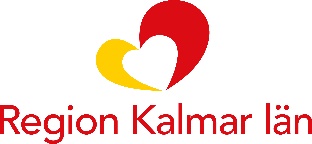 Regionstab KansliSida1(1)Regionstab KansliRegionstab KansliBarnets namn
PersonnummerTillgång ges/tas bort för (den minderåriga själv, någon av vårdnadshavarna eller flera av dem):Tillgång ges/tas bort för (den minderåriga själv, någon av vårdnadshavarna eller flera av dem):Tillgång ges/tas bort för (den minderåriga själv, någon av vårdnadshavarna eller flera av dem):Barnets namn
Barnets namn
PersonnummerVårdnadshavare 1Vårdnadshavare 1PersonnummerVårdnadshavare 2Vårdnadshavare 2PersonnummerMotiveringOm inget anges upphör åtkomsten automatiskt när barnet fyller 16 år. Tillgång upphör:Basenhetschef/verksamhetschefOm inget anges upphör åtkomsten automatiskt när barnet fyller 16 år. Tillgång upphör:Basenhetschef/verksamhetschefOm inget anges upphör åtkomsten automatiskt när barnet fyller 16 år. Tillgång upphör:Basenhetschef/verksamhetschefVårdenhetVårdenhetVårdenhetHSA-id (obligatoriskt)HSA-id (obligatoriskt)HSA-id (obligatoriskt)VerksamhetschefVerksamhetschefVerksamhetschef